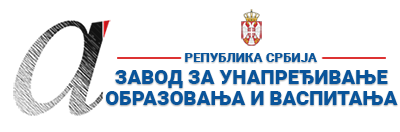 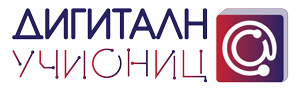 ПРИПРЕМА ЗА ЧАС*Детаљно опишите на који начин се користе функције и сегменти дигиталних образовних ресурса / алата, апликација и софтвера при реализацији овог часа.**Уз припрему за час пожељно је приложити и линк ка презентацији или линкове ка онлајн апликацијама и алатима коришћеним за реализацију часа (уколико су коришћене презентације и онлајн алати). Презентација се може урадити у било ком софтверу за израду презентација (PowerPoint, Google Slide, Prezi, Zoho Show, Sway, Canva или било који други), а избор онлајн алата и апликација је у потпуности слободан (то могу бити алати приказани на обуци, али и било који други које користите у вашем раду). Презентације треба да буду подељене преко линка ка неком од алата за складиштење података у облаку (Google Drive, OneDrive, Dropbox…). Презентације (линкови) се не могу слати преко онлајн сервиса као што је WeeTransfer и слични, јер је време складиштења података на оваквим сервисима обично ограничено на 10-15 дана, након чега се линк и подаци бришу. Презентација часа може бити и у виду видео презентације (материјала) постављене на неки од сервиса као што су YouTube, Dailymotion, TikTok…
Уколико користите дигиталне уџбенике за реализацију овог часа, довољно је само да наведете дигитални уџбеник (назив и издавача) који користите и у реду „12. Детаљан опис“ опишете на који начин се користи (који сегменти и функције) при реализацији часа.***Ред „16 Остало“ није обавезан, али може да утиче на избор за Базу радова.****НАЈКВАЛИТЕТНИЈЕ ПРИПРЕМЕ ЗА ЧАС БИЋЕ ПОСТАВЉЕНЕ У БАЗУ РАДОВА НА САЈТУ ПРОЈЕКТА https://digitalnaucionica.edu.rs/1. ШколаОШ „Слободан Секулић“ОШ „Слободан Секулић“МестоУжицеУжицеУжице2. Наставник (име и презиме)Милева РогићМилева РогићМилева РогићМилева РогићМилева РогићМилева Рогић3. Модел наставе (изабрати из падајућег менија):3. Модел наставе (изабрати из падајућег менија):4. Предмет:БиологијаБиологијаБиологијаБиологијаРазред Осми5. Наставна тема - модул:ЕКОЛОГИЈА И ЖИВОТНА СРЕДИНАЕКОЛОГИЈА И ЖИВОТНА СРЕДИНАЕКОЛОГИЈА И ЖИВОТНА СРЕДИНАЕКОЛОГИЈА И ЖИВОТНА СРЕДИНАЕКОЛОГИЈА И ЖИВОТНА СРЕДИНАЕКОЛОГИЈА И ЖИВОТНА СРЕДИНА6. Наставна јединица:Основни биоми на Земљи. БиосфераОсновни биоми на Земљи. БиосфераОсновни биоми на Земљи. БиосфераОсновни биоми на Земљи. БиосфераОсновни биоми на Земљи. БиосфераОсновни биоми на Земљи. Биосфера7. Циљ наставне јединице:Утврђивање знања о основним биомима на Земљи и биосфери, повезивањем са климатским елементима и адаптацијама живих бићаУтврђивање знања о основним биомима на Земљи и биосфери, повезивањем са климатским елементима и адаптацијама живих бићаУтврђивање знања о основним биомима на Земљи и биосфери, повезивањем са климатским елементима и адаптацијама живих бићаУтврђивање знања о основним биомима на Земљи и биосфери, повезивањем са климатским елементима и адаптацијама живих бићаУтврђивање знања о основним биомима на Земљи и биосфери, повезивањем са климатским елементима и адаптацијама живих бићаУтврђивање знања о основним биомима на Земљи и биосфери, повезивањем са климатским елементима и адаптацијама живих бића8. Очекивани исходи:Ученици треба да :- познају  основне биоме на Земљи и њихово правилно смењивање од екватора ка половима- разумеју како климатски и физички фактори станишта одређују тип екосистема- разумеју зашто је биосфера највиши ниво организације живих бића- примењују научено у свакодневном животу- развијају вештину тумачења и обележавања делова на карти- развијају способности примене и повезивања знања из различитих области (биологија, географија);- развијају способности повезивања градива и примене стеченог знања- развијају вештине коришћења података и информација из различитих извора:  вршањчка едукација, наставник, уџбеник, дигиталне платформеУченици треба да :- познају  основне биоме на Земљи и њихово правилно смењивање од екватора ка половима- разумеју како климатски и физички фактори станишта одређују тип екосистема- разумеју зашто је биосфера највиши ниво организације живих бића- примењују научено у свакодневном животу- развијају вештину тумачења и обележавања делова на карти- развијају способности примене и повезивања знања из различитих области (биологија, географија);- развијају способности повезивања градива и примене стеченог знања- развијају вештине коришћења података и информација из различитих извора:  вршањчка едукација, наставник, уџбеник, дигиталне платформеУченици треба да :- познају  основне биоме на Земљи и њихово правилно смењивање од екватора ка половима- разумеју како климатски и физички фактори станишта одређују тип екосистема- разумеју зашто је биосфера највиши ниво организације живих бића- примењују научено у свакодневном животу- развијају вештину тумачења и обележавања делова на карти- развијају способности примене и повезивања знања из различитих области (биологија, географија);- развијају способности повезивања градива и примене стеченог знања- развијају вештине коришћења података и информација из различитих извора:  вршањчка едукација, наставник, уџбеник, дигиталне платформеУченици треба да :- познају  основне биоме на Земљи и њихово правилно смењивање од екватора ка половима- разумеју како климатски и физички фактори станишта одређују тип екосистема- разумеју зашто је биосфера највиши ниво организације живих бића- примењују научено у свакодневном животу- развијају вештину тумачења и обележавања делова на карти- развијају способности примене и повезивања знања из различитих области (биологија, географија);- развијају способности повезивања градива и примене стеченог знања- развијају вештине коришћења података и информација из различитих извора:  вршањчка едукација, наставник, уџбеник, дигиталне платформеУченици треба да :- познају  основне биоме на Земљи и њихово правилно смењивање од екватора ка половима- разумеју како климатски и физички фактори станишта одређују тип екосистема- разумеју зашто је биосфера највиши ниво организације живих бића- примењују научено у свакодневном животу- развијају вештину тумачења и обележавања делова на карти- развијају способности примене и повезивања знања из различитих области (биологија, географија);- развијају способности повезивања градива и примене стеченог знања- развијају вештине коришћења података и информација из различитих извора:  вршањчка едукација, наставник, уџбеник, дигиталне платформеУченици треба да :- познају  основне биоме на Земљи и њихово правилно смењивање од екватора ка половима- разумеју како климатски и физички фактори станишта одређују тип екосистема- разумеју зашто је биосфера највиши ниво организације живих бића- примењују научено у свакодневном животу- развијају вештину тумачења и обележавања делова на карти- развијају способности примене и повезивања знања из различитих области (биологија, географија);- развијају способности повезивања градива и примене стеченог знања- развијају вештине коришћења података и информација из различитих извора:  вршањчка едукација, наставник, уџбеник, дигиталне платформе9. Методе рада:дијалошка метода, метода писаног рададијалошка метода, метода писаног рададијалошка метода, метода писаног рададијалошка метода, метода писаног рададијалошка метода, метода писаног рададијалошка метода, метода писаног рада10. Облици рада:комбиновани (групни, фронтални, идивидуални)комбиновани (групни, фронтални, идивидуални)комбиновани (групни, фронтални, идивидуални)комбиновани (групни, фронтални, идивидуални)комбиновани (групни, фронтални, идивидуални)комбиновани (групни, фронтални, идивидуални)11. Потребна опрема / услови / наставна средства / софтвер – апликације - алати за реализацију часаРачунар, пројектор, карта света, нема карта,  Power point, Prezi, Youtube, Гугл  учионица, Гугл  упитникРачунар, пројектор, карта света, нема карта,  Power point, Prezi, Youtube, Гугл  учионица, Гугл  упитникРачунар, пројектор, карта света, нема карта,  Power point, Prezi, Youtube, Гугл  учионица, Гугл  упитникРачунар, пројектор, карта света, нема карта,  Power point, Prezi, Youtube, Гугл  учионица, Гугл  упитникРачунар, пројектор, карта света, нема карта,  Power point, Prezi, Youtube, Гугл  учионица, Гугл  упитникРачунар, пројектор, карта света, нема карта,  Power point, Prezi, Youtube, Гугл  учионица, Гугл  упитник12. Детаљан опис начина употребе дигиталних образовних материјала / дигиталних уџбеника / апликација и алата*Презентације су направљене у Power point- у и  Prezi- ју, филм о биомима је постављен на Youtubе-у. Преко рачунара и пројектора се прати рад на часу, а преко Гугл учионице се шаљу ученицима  додатни материјали и наставнику радови ученика (домаћи задаци)Презентације су направљене у Power point- у и  Prezi- ју, филм о биомима је постављен на Youtubе-у. Преко рачунара и пројектора се прати рад на часу, а преко Гугл учионице се шаљу ученицима  додатни материјали и наставнику радови ученика (домаћи задаци)Презентације су направљене у Power point- у и  Prezi- ју, филм о биомима је постављен на Youtubе-у. Преко рачунара и пројектора се прати рад на часу, а преко Гугл учионице се шаљу ученицима  додатни материјали и наставнику радови ученика (домаћи задаци)Презентације су направљене у Power point- у и  Prezi- ју, филм о биомима је постављен на Youtubе-у. Преко рачунара и пројектора се прати рад на часу, а преко Гугл учионице се шаљу ученицима  додатни материјали и наставнику радови ученика (домаћи задаци)Презентације су направљене у Power point- у и  Prezi- ју, филм о биомима је постављен на Youtubе-у. Преко рачунара и пројектора се прати рад на часу, а преко Гугл учионице се шаљу ученицима  додатни материјали и наставнику радови ученика (домаћи задаци)Презентације су направљене у Power point- у и  Prezi- ју, филм о биомима је постављен на Youtubе-у. Преко рачунара и пројектора се прати рад на часу, а преко Гугл учионице се шаљу ученицима  додатни материјали и наставнику радови ученика (домаћи задаци)Планиране активности наставникаПланиране активности наставникаПланиране активности ученикаПланиране активности ученикаПланиране активности ученикаПланиране активности ученика13.1. Уводни део часа - Упознавање ученика са циљем и током часа . - Давање упутстава за рад. - Подела ученика у групе извлачењем цедуљица са називима биома  (8 група по 3 ученика). -Осмишљавање  листића за почетну самопроцену знања.- Проналажење кратког филма о биомима.- Упознавање ученика са циљем и током часа . - Давање упутстава за рад. - Подела ученика у групе извлачењем цедуљица са називима биома  (8 група по 3 ученика). -Осмишљавање  листића за почетну самопроцену знања.- Проналажење кратког филма о биомима.- Попуњавају листиће за почетну самопроцену знања.- Гледају кратки филм о биомима.- Прате текст на енглеском језику током филма и преводе на српски језик.- Попуњавају листиће за почетну самопроцену знања.- Гледају кратки филм о биомима.- Прате текст на енглеском језику током филма и преводе на српски језик.- Попуњавају листиће за почетну самопроцену знања.- Гледају кратки филм о биомима.- Прате текст на енглеском језику током филма и преводе на српски језик.- Попуњавају листиће за почетну самопроцену знања.- Гледају кратки филм о биомима.- Прате текст на енглеском језику током филма и преводе на српски језик.13.2. Средишњи део часа- Припрема превод са енглеског  текста из филма о биомима (због провере ученичких одговора)-  Припрема презентације у Power point- у и Prezi- ју о копненим биомима- Осмишљава задатке  за  рад ученика у групама- Предлаже критеријуме за процену успешности  групног рада- Прати и усмерава  рад ученика у групама- Прати презентовање представника група- Вреднује рад у групи и презентовање, уз заједничку процену остварености постављених критеријума- Припрема превод са енглеског  текста из филма о биомима (због провере ученичких одговора)-  Припрема презентације у Power point- у и Prezi- ју о копненим биомима- Осмишљава задатке  за  рад ученика у групама- Предлаже критеријуме за процену успешности  групног рада- Прати и усмерава  рад ученика у групама- Прати презентовање представника група- Вреднује рад у групи и презентовање, уз заједничку процену остварености постављених критеријума- Саопштавају превод са енглеског језика  дела текста о биомима  за  своју  групе- Раде задатке у групи о биому који су извукли на картици- Презентују резултате рада групе- Заједно са наставником учествују у вредновању групног рада према договореним критеријумима- Саопштавају превод са енглеског језика  дела текста о биомима  за  своју  групе- Раде задатке у групи о биому који су извукли на картици- Презентују резултате рада групе- Заједно са наставником учествују у вредновању групног рада према договореним критеријумима- Саопштавају превод са енглеског језика  дела текста о биомима  за  своју  групе- Раде задатке у групи о биому који су извукли на картици- Презентују резултате рада групе- Заједно са наставником учествују у вредновању групног рада према договореним критеријумима- Саопштавају превод са енглеског језика  дела текста о биомима  за  своју  групе- Раде задатке у групи о биому који су извукли на картици- Презентују резултате рада групе- Заједно са наставником учествују у вредновању групног рада према договореним критеријумима13.3. Завршни део часа- Осмишљава костур резимеа градива - Поставља питања и усмерава ученичке одговоре- Задаје домаћи задатак: Урадити квиз о копненим биомима  у тачно одређеном термину преко Гугл учионице- Осмишљава костур резимеа градива - Поставља питања и усмерава ученичке одговоре- Задаје домаћи задатак: Урадити квиз о копненим биомима  у тачно одређеном термину преко Гугл учионице- Учествују у изради резимеа градива- Одговарају на питања- Учествују у изради резимеа градива- Одговарају на питања- Учествују у изради резимеа градива- Одговарају на питања- Учествују у изради резимеа градива- Одговарају на питања14. Линкови** ка презентацији која прати час ка дигиталном образовном садржају / алатима / апликацијама  ка свим осталим онлајн садржајима који дају увид у припрему за час и његову реализацију https://prezi.com/dashboard/#https://prezi.com/dashboard/#https://drive.google.com/drive/folders/1DNYM0oQk6jTeMveqSyISgKcpdNbgAZ-c?usp=sharinghttps://prezi.com/dashboard/#https://prezi.com/dashboard/#https://drive.google.com/drive/folders/1DNYM0oQk6jTeMveqSyISgKcpdNbgAZ-c?usp=sharinghttps://prezi.com/dashboard/#https://prezi.com/dashboard/#https://drive.google.com/drive/folders/1DNYM0oQk6jTeMveqSyISgKcpdNbgAZ-c?usp=sharinghttps://prezi.com/dashboard/#https://prezi.com/dashboard/#https://drive.google.com/drive/folders/1DNYM0oQk6jTeMveqSyISgKcpdNbgAZ-c?usp=sharinghttps://prezi.com/dashboard/#https://prezi.com/dashboard/#https://drive.google.com/drive/folders/1DNYM0oQk6jTeMveqSyISgKcpdNbgAZ-c?usp=sharinghttps://prezi.com/dashboard/#https://prezi.com/dashboard/#https://drive.google.com/drive/folders/1DNYM0oQk6jTeMveqSyISgKcpdNbgAZ-c?usp=sharing15. Начини провере остварености исхода- Вредновањем и проценом успешности групног рада и презентовања резултата- Решавањем квиза о копненим биомима - Вредновањем и проценом успешности групног рада и презентовања резултата- Решавањем квиза о копненим биомима - Вредновањем и проценом успешности групног рада и презентовања резултата- Решавањем квиза о копненим биомима - Вредновањем и проценом успешности групног рада и презентовања резултата- Решавањем квиза о копненим биомима - Вредновањем и проценом успешности групног рада и презентовања резултата- Решавањем квиза о копненим биомима - Вредновањем и проценом успешности групног рада и презентовања резултата- Решавањем квиза о копненим биомима 16. Остало (нпр. стандарди, кључни појмови, корелација, међупредметне компетенције и сл.)***Образовни стандарди: БИ.1.1.5. зна да постоје просторне и временске промене код живих бића и познаје основне чињенице о томеБИ.1.4.1.препознаје основне еколошке појмове ( животна средина, станиште – биотоп, животна заједница – биоценоза, популација, еколошка ниша, екосистем, биом, биосфера) и зна најопштије чињенице о њима;БИ.1.4.2.препознаје утицаје појединих абиотичких и биотчких фактора на организме и популације;БИ.2.4.5. препознаје различите биоме и зна њихов распоред на ЗемљиБИ.2.4.6. препознаје животне услове који владају у појединим екосистемима Европе и света и карактеристичне представнике врста које их насељавајБИ.2.1.4. уме да објасни везу између промена у просторном и временском окружењу и промена које се дешавају код живихбића у околностима када делује мањи број чинилаца на типичне заједнице живих бића или организме.БИ.3.4.4. разуме просторну и временску организацију животних заједница и популацијаБИ.3.4.5. предвиђа, на основу задатих услова средине тип косистема који у тим условима настајеГЕ.1.1.3. препознаје и чита географске и допунске елементе картеГЕ.2.1.2. одређује положај места и тачака на географској картиГЕ.2.1.4. приказује понуђене географске податке: на немој карти, картографским изражајним средствима (бојама, линијама, простим геометријским знацима, симболичким знацима ...), графиком, табелом и схемомГЕ.2.2.2. разликује и објашњава географске чињенице - објекте, појаве, процесе и односе у Земљиним сферама (литосфери, атмосфери, хидросфери, биосфери)ГЕ.3.1.1. доноси закључке о просторним (топографским) и каузалним везама географских чињеница - објеката, појава, процеса и односа на основу анализе географске картеГЕ.3.2.2. објашњава физичко-географске законитости у географском омотачу (климатску и биогеографску зоналност) и наводи мере за његову заштиту, обнову и унапређивањеКључни појмови: биом, биосфера, тундре, тајге, листопадне шуме, травни биоми, медитеранске вечнозелене шуме, пустиње, саване, тропске шумеКорелација: биологија, географија, енглески и српски језикМеђупредметне компетенције: Компетенција за учење, рад са подацима и информацијама , сарадња, комуникација, решавање проблема, и естетичка компетенцијаОбразовни стандарди: БИ.1.1.5. зна да постоје просторне и временске промене код живих бића и познаје основне чињенице о томеБИ.1.4.1.препознаје основне еколошке појмове ( животна средина, станиште – биотоп, животна заједница – биоценоза, популација, еколошка ниша, екосистем, биом, биосфера) и зна најопштије чињенице о њима;БИ.1.4.2.препознаје утицаје појединих абиотичких и биотчких фактора на организме и популације;БИ.2.4.5. препознаје различите биоме и зна њихов распоред на ЗемљиБИ.2.4.6. препознаје животне услове који владају у појединим екосистемима Европе и света и карактеристичне представнике врста које их насељавајБИ.2.1.4. уме да објасни везу између промена у просторном и временском окружењу и промена које се дешавају код живихбића у околностима када делује мањи број чинилаца на типичне заједнице живих бића или организме.БИ.3.4.4. разуме просторну и временску организацију животних заједница и популацијаБИ.3.4.5. предвиђа, на основу задатих услова средине тип косистема који у тим условима настајеГЕ.1.1.3. препознаје и чита географске и допунске елементе картеГЕ.2.1.2. одређује положај места и тачака на географској картиГЕ.2.1.4. приказује понуђене географске податке: на немој карти, картографским изражајним средствима (бојама, линијама, простим геометријским знацима, симболичким знацима ...), графиком, табелом и схемомГЕ.2.2.2. разликује и објашњава географске чињенице - објекте, појаве, процесе и односе у Земљиним сферама (литосфери, атмосфери, хидросфери, биосфери)ГЕ.3.1.1. доноси закључке о просторним (топографским) и каузалним везама географских чињеница - објеката, појава, процеса и односа на основу анализе географске картеГЕ.3.2.2. објашњава физичко-географске законитости у географском омотачу (климатску и биогеографску зоналност) и наводи мере за његову заштиту, обнову и унапређивањеКључни појмови: биом, биосфера, тундре, тајге, листопадне шуме, травни биоми, медитеранске вечнозелене шуме, пустиње, саване, тропске шумеКорелација: биологија, географија, енглески и српски језикМеђупредметне компетенције: Компетенција за учење, рад са подацима и информацијама , сарадња, комуникација, решавање проблема, и естетичка компетенцијаОбразовни стандарди: БИ.1.1.5. зна да постоје просторне и временске промене код живих бића и познаје основне чињенице о томеБИ.1.4.1.препознаје основне еколошке појмове ( животна средина, станиште – биотоп, животна заједница – биоценоза, популација, еколошка ниша, екосистем, биом, биосфера) и зна најопштије чињенице о њима;БИ.1.4.2.препознаје утицаје појединих абиотичких и биотчких фактора на организме и популације;БИ.2.4.5. препознаје различите биоме и зна њихов распоред на ЗемљиБИ.2.4.6. препознаје животне услове који владају у појединим екосистемима Европе и света и карактеристичне представнике врста које их насељавајБИ.2.1.4. уме да објасни везу између промена у просторном и временском окружењу и промена које се дешавају код живихбића у околностима када делује мањи број чинилаца на типичне заједнице живих бића или организме.БИ.3.4.4. разуме просторну и временску организацију животних заједница и популацијаБИ.3.4.5. предвиђа, на основу задатих услова средине тип косистема који у тим условима настајеГЕ.1.1.3. препознаје и чита географске и допунске елементе картеГЕ.2.1.2. одређује положај места и тачака на географској картиГЕ.2.1.4. приказује понуђене географске податке: на немој карти, картографским изражајним средствима (бојама, линијама, простим геометријским знацима, симболичким знацима ...), графиком, табелом и схемомГЕ.2.2.2. разликује и објашњава географске чињенице - објекте, појаве, процесе и односе у Земљиним сферама (литосфери, атмосфери, хидросфери, биосфери)ГЕ.3.1.1. доноси закључке о просторним (топографским) и каузалним везама географских чињеница - објеката, појава, процеса и односа на основу анализе географске картеГЕ.3.2.2. објашњава физичко-географске законитости у географском омотачу (климатску и биогеографску зоналност) и наводи мере за његову заштиту, обнову и унапређивањеКључни појмови: биом, биосфера, тундре, тајге, листопадне шуме, травни биоми, медитеранске вечнозелене шуме, пустиње, саване, тропске шумеКорелација: биологија, географија, енглески и српски језикМеђупредметне компетенције: Компетенција за учење, рад са подацима и информацијама , сарадња, комуникација, решавање проблема, и естетичка компетенцијаОбразовни стандарди: БИ.1.1.5. зна да постоје просторне и временске промене код живих бића и познаје основне чињенице о томеБИ.1.4.1.препознаје основне еколошке појмове ( животна средина, станиште – биотоп, животна заједница – биоценоза, популација, еколошка ниша, екосистем, биом, биосфера) и зна најопштије чињенице о њима;БИ.1.4.2.препознаје утицаје појединих абиотичких и биотчких фактора на организме и популације;БИ.2.4.5. препознаје различите биоме и зна њихов распоред на ЗемљиБИ.2.4.6. препознаје животне услове који владају у појединим екосистемима Европе и света и карактеристичне представнике врста које их насељавајБИ.2.1.4. уме да објасни везу између промена у просторном и временском окружењу и промена које се дешавају код живихбића у околностима када делује мањи број чинилаца на типичне заједнице живих бића или организме.БИ.3.4.4. разуме просторну и временску организацију животних заједница и популацијаБИ.3.4.5. предвиђа, на основу задатих услова средине тип косистема који у тим условима настајеГЕ.1.1.3. препознаје и чита географске и допунске елементе картеГЕ.2.1.2. одређује положај места и тачака на географској картиГЕ.2.1.4. приказује понуђене географске податке: на немој карти, картографским изражајним средствима (бојама, линијама, простим геометријским знацима, симболичким знацима ...), графиком, табелом и схемомГЕ.2.2.2. разликује и објашњава географске чињенице - објекте, појаве, процесе и односе у Земљиним сферама (литосфери, атмосфери, хидросфери, биосфери)ГЕ.3.1.1. доноси закључке о просторним (топографским) и каузалним везама географских чињеница - објеката, појава, процеса и односа на основу анализе географске картеГЕ.3.2.2. објашњава физичко-географске законитости у географском омотачу (климатску и биогеографску зоналност) и наводи мере за његову заштиту, обнову и унапређивањеКључни појмови: биом, биосфера, тундре, тајге, листопадне шуме, травни биоми, медитеранске вечнозелене шуме, пустиње, саване, тропске шумеКорелација: биологија, географија, енглески и српски језикМеђупредметне компетенције: Компетенција за учење, рад са подацима и информацијама , сарадња, комуникација, решавање проблема, и естетичка компетенцијаОбразовни стандарди: БИ.1.1.5. зна да постоје просторне и временске промене код живих бића и познаје основне чињенице о томеБИ.1.4.1.препознаје основне еколошке појмове ( животна средина, станиште – биотоп, животна заједница – биоценоза, популација, еколошка ниша, екосистем, биом, биосфера) и зна најопштије чињенице о њима;БИ.1.4.2.препознаје утицаје појединих абиотичких и биотчких фактора на организме и популације;БИ.2.4.5. препознаје различите биоме и зна њихов распоред на ЗемљиБИ.2.4.6. препознаје животне услове који владају у појединим екосистемима Европе и света и карактеристичне представнике врста које их насељавајБИ.2.1.4. уме да објасни везу између промена у просторном и временском окружењу и промена које се дешавају код живихбића у околностима када делује мањи број чинилаца на типичне заједнице живих бића или организме.БИ.3.4.4. разуме просторну и временску организацију животних заједница и популацијаБИ.3.4.5. предвиђа, на основу задатих услова средине тип косистема који у тим условима настајеГЕ.1.1.3. препознаје и чита географске и допунске елементе картеГЕ.2.1.2. одређује положај места и тачака на географској картиГЕ.2.1.4. приказује понуђене географске податке: на немој карти, картографским изражајним средствима (бојама, линијама, простим геометријским знацима, симболичким знацима ...), графиком, табелом и схемомГЕ.2.2.2. разликује и објашњава географске чињенице - објекте, појаве, процесе и односе у Земљиним сферама (литосфери, атмосфери, хидросфери, биосфери)ГЕ.3.1.1. доноси закључке о просторним (топографским) и каузалним везама географских чињеница - објеката, појава, процеса и односа на основу анализе географске картеГЕ.3.2.2. објашњава физичко-географске законитости у географском омотачу (климатску и биогеографску зоналност) и наводи мере за његову заштиту, обнову и унапређивањеКључни појмови: биом, биосфера, тундре, тајге, листопадне шуме, травни биоми, медитеранске вечнозелене шуме, пустиње, саване, тропске шумеКорелација: биологија, географија, енглески и српски језикМеђупредметне компетенције: Компетенција за учење, рад са подацима и информацијама , сарадња, комуникација, решавање проблема, и естетичка компетенцијаОбразовни стандарди: БИ.1.1.5. зна да постоје просторне и временске промене код живих бића и познаје основне чињенице о томеБИ.1.4.1.препознаје основне еколошке појмове ( животна средина, станиште – биотоп, животна заједница – биоценоза, популација, еколошка ниша, екосистем, биом, биосфера) и зна најопштије чињенице о њима;БИ.1.4.2.препознаје утицаје појединих абиотичких и биотчких фактора на организме и популације;БИ.2.4.5. препознаје различите биоме и зна њихов распоред на ЗемљиБИ.2.4.6. препознаје животне услове који владају у појединим екосистемима Европе и света и карактеристичне представнике врста које их насељавајБИ.2.1.4. уме да објасни везу између промена у просторном и временском окружењу и промена које се дешавају код живихбића у околностима када делује мањи број чинилаца на типичне заједнице живих бића или организме.БИ.3.4.4. разуме просторну и временску организацију животних заједница и популацијаБИ.3.4.5. предвиђа, на основу задатих услова средине тип косистема који у тим условима настајеГЕ.1.1.3. препознаје и чита географске и допунске елементе картеГЕ.2.1.2. одређује положај места и тачака на географској картиГЕ.2.1.4. приказује понуђене географске податке: на немој карти, картографским изражајним средствима (бојама, линијама, простим геометријским знацима, симболичким знацима ...), графиком, табелом и схемомГЕ.2.2.2. разликује и објашњава географске чињенице - објекте, појаве, процесе и односе у Земљиним сферама (литосфери, атмосфери, хидросфери, биосфери)ГЕ.3.1.1. доноси закључке о просторним (топографским) и каузалним везама географских чињеница - објеката, појава, процеса и односа на основу анализе географске картеГЕ.3.2.2. објашњава физичко-географске законитости у географском омотачу (климатску и биогеографску зоналност) и наводи мере за његову заштиту, обнову и унапређивањеКључни појмови: биом, биосфера, тундре, тајге, листопадне шуме, травни биоми, медитеранске вечнозелене шуме, пустиње, саване, тропске шумеКорелација: биологија, географија, енглески и српски језикМеђупредметне компетенције: Компетенција за учење, рад са подацима и информацијама , сарадња, комуникација, решавање проблема, и естетичка компетенција